关于教务系统课程班名单下载和打印功能更新的通知          发布科室：学籍管理科    发布日期：2018-1-13    结束日期：2018-2-28    点击数：1 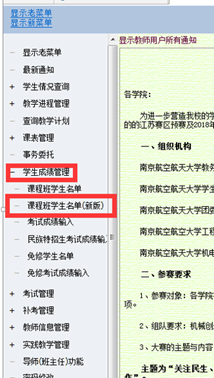 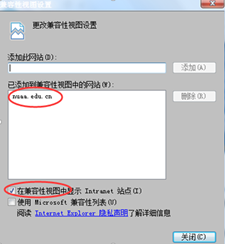 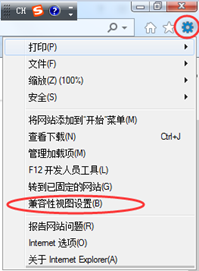 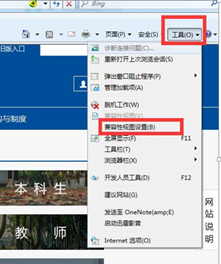 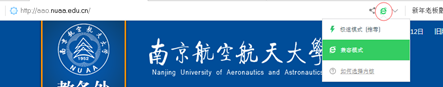 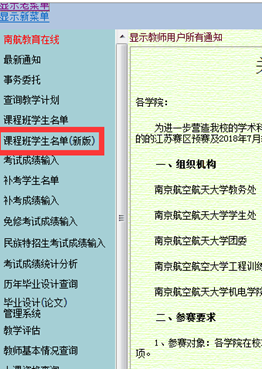 